CURRICULUM VITAEFigen AKPINAR, P.h.D,Assistant ProfessorORCID ID 0000-0002-9746-1772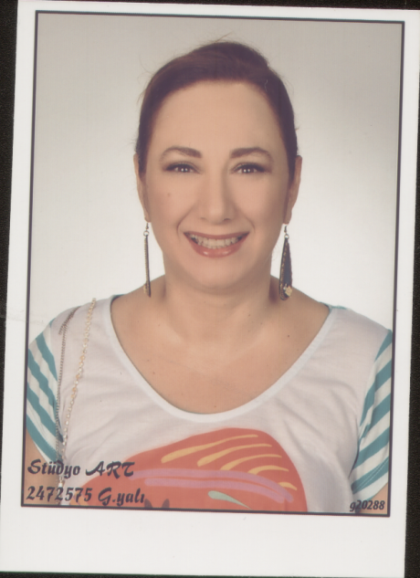 Address: Izmir Institute of Technology (Izmir Yüksek Teknoloji Enstitüsü)Faculty of Architecture, Department of City and Regional PlanningGülbahçe köyü - Urla 35430 Izmir - TURKEYTelephone	+ 90 232 750 71 67Facsimile	+ 90 232 750 70 12E-mail 	figenakpinar@iyte.edu.tr					figenakpinar@gmail.comEDUCATION1998-2005 	Ph.D. Middle East Technical University, Faculty of Architecture, Department of City and Regional Planning (October 1998 - April 2005). Dissertation: “Social Stratification and Consumption Profiles of Ankara: A Case Study in Ankara Residential Areas” (edited in English, directed by Sevgi Aktüre and Murat Güvenç).1995-1997 	M.Sc. in Ordenación Rural en Función de Medio Ambiente [Rural Planning in Relation to the Environment] 1994 - 95. Centro Internacional de Altos Estudios Agronómicos Mediterráneos de Zaragoza [The International Centre for Advance Mediterranean Agronomic Studies C.I.H.E.A.M. The Mediterranean Agronomic Institute of Zaragoza I.A.M.Z]. Zaragoza - Spain. Thesis realized in Zaragoza University (Universidad de Zaragoza), Department of Geography and Territorial Planning (Departamento de Geografía y Ordenación del Territorio), Zaragoza-Spain (1995-1997). Dissertation: Aportaciones a la Planificación para el Desarrollo Sostenible de las Areas Periféricas de la Ciudad de Zaragoza: Juslibol, Montañana, La Cartuja Baja [Contributions to a Sustainable Development Planning of Zaragoza’s Suburban Areas: Juslibol, La Cartuja, Montañana] (directed by Francico Pellicer Correlano, edited in Spanish; cum max laude).1994-1995 	Post Graduate Diploma, in Ordenación Rural en Función de Medio Ambiente [Rural Planning in Relation to the Environment] 1994 - 95. Centro Internacional de Altos Estudios Agronómicos Mediterráneos de Zaragoza [The International Centre for Advance Mediterranean Agronomic Studies C.I.H.E.A.M. The Mediterranean Agronomic Institute of Zaragoza I.A.M.Z]. Zaragoza - Spain.1992	Post Graduate Diploma, in Housing, Planning and Building 1992. Dissertation: A Guideline to be Pursued in Conservation Plans, Institute for Housing and Urban Development Studies I.H.S. Rotterdam - Netherlands. 1980 - 1985	B.Sc. Middle East Technical University, Faculty of Architecture, Department of City and Regional Planning (1980 - 1985).TRAINING AND CERTIFICATIONS2012	Certificate of the participation of the Summer Course, “Las Ciudades Corporativas: Aspectos Arquitectónicos, Sociológicos y Medioambientales (Corporate Cities: Architectural, Sociological and Environmental Aspects)”, 18th to 20th July 2012. 25th Summer Course of the Complutense University of Madrid-Spain.1998	Certificate of the Advance Course New Systems Approaches to Support Development of Regional Land Use Policies, 16th to 27th February 1998. The International Centre for Advance Mediterranean Agronomic Studies C.I.H.E.A.M. The Mediterranean Agronomic Institute of Zaragoza I.A.M.Z., with the collaboration of the C.T. de Wit Graduate School for Production Ecology, Wageningen Agricultural University (Netherlands). Zaragoza - Spain.1997	Certificate of the Expertise of the Environmental Impact Assessment, 10th of November 1997 - 6th of December 1997. Ernst Reuter Investigation Centre of Housing and Urbanisation. University of Political Sciences (Siyasal Bilgiler Fakültesi). Ankara - Turkey.1988	Computer Programming Certificate, 1988 Fortran IV, Basic, PL/1, Ms-Dos, Lotus, Word Perfect. Ankara - Turkey.RESEARCH GRANTSPost - Doctoral Research Support provided by the Council of Higher Education (YÖK) (02.07.2012 - 28.09.2012) in the Universidad Complutense de Madrid (Complutense University of Madrid), Facultad de Ciencias Políticas y Sociología (Faculty of Political Sciences and Sociology), Departamento de Sociología III (Department of Sociology III), Madrid - Spain.EDUCATION AND TRAINING GRANTS/ SCHOLARSHIPSScholarship holder for participation of the Advance Course New Systems Approaches to Support Development of Regional Land Use Policies, 16th to 27th February 1998. The International Centre for Advance Mediterranean Agronomic Studies C.I.H.E.A.M. The Mediterranean Agronomic Institute of Zaragoza I.A.M.Z., with the collaboration of the C.T. de Wit Graduate School for Production Ecology, Wageningen Agricultural University (Netherlands). Zaragoza - Spain.Scholarship holder for Master degree in Rural Planning in Relation with Environment in Zaragoza, Spain (1994-1997). Funded by CIHEAM (The International Centre for Advance Mediterranean Agronomic Studies C.I.H.E.A.M. The Mediterranean Agronomic Institute of Zaragoza (I.A.M.Z). Zaragoza - Spain.Scholarship holder for post graduate study in Housing, Planning and Building (1992) in Rotterdam, in the Netherlands. Funded by the State of the NetherlandsACADEMIC EMPLOYMENT16 - 20. 09. 2013 Erasmus+Programme Key Action 1: Staff Mobility for Teaching Assigment, Universidad Complutense de Madrid (Complutense University of Madrid), Facultad de Ciencias Políticas y Sociología (Faculty of Political Sciences and Sociology), Departamento de Sociología II (Department of Sociology III), Ecología Humana y Población (Human Ecology and Population).02.07.2012 - 28.09.2012 Visiting Scholar at the Universidad Complutense de Madrid (Complutense University of Madrid), Facultad de Ciencias Políticas y Sociología (Faculty of Political Sciences and Sociology), Departamento de Sociología III (Department of Sociology III), Madrid - Spain2012 - present Assistant ProfessorIzmir Institute of Technology, Faculty of Architecture, City and Regional Planning Department2008 - 2012 InstructorIzmir Institute of Technology, Faculty of Architecture, City and Regional Planning DepartmentADMINISTRATIVE DUTIES, COMMISSION AND COMMITTEE MEMBERSHIPSCity and Regional Planning Archive Manager (2008 - 2012)Board Member of the Crisis Management Center Advisory of the Governorship of IzmirVice Chair, Department of City and Regional Planning, Faculty of Architecture, İzmir Institute of Technology (2012 - 13)Member of the Faculty Executive Board (2018 - continuing)EXPERIENCES OF THE FORMER EMPLOYMENT, BANK OF PROVINCES (İLLER BANKASI GENEL MÜDÜRLÜĞÜ): The planning projects listed below were realized directly. The working experiences involve making urban plans (including renovation and planning additional areas) and controlling urban plans of the contracted planners ranging from in scale and scope as 1:25000, 1:5000, 1:1000, 1:5000. The planning projects listed below were realized directly or in the form of checking the plans of contracted planners.PLANS DIRECTLY INVOLVED (1986 - 1994)1993 - 94 Urban plans of central Anatolian town of Eğerci - Sivas, scale 1:10001992 - 93 Urban plan for the town of Sazlıca - Niğde with emphasis on protection of agricultural lands1991 - 92 Conservation plans of historical site of the town of Akçaabat - Trabzon, scale 1:5000, 1:1000, 1:5001989 - 91 Master plan and urban plan of touristic coastal town of Güllük - Muğla, scale 1:5000 and 1:10001986 - 90 Regional and master plans of touristic coastal town of Manavgat - Antalya scale: 1:25000 and 1:50001986 - 88 Renovation and additional urban plans for the town of Tirebolu - Giresun and Çaycuma - Zonguldak, scale 1:1000EXPERIENCES ABROAD1 November 1996 - 31 May 1997 University of Zaragoza, Department of Geography and Territorial Planning. Zaragoza-Spain, ‘’Research project of the Recuperation of the Humid Peripheral Area of the Ox - Bow Juslibol - Zaragoza’’. Directed project by Dr. Francisco Pellicer in the University of Zaragoza.MAKING AND CHECKING THE PLANS (1997 - 2008)2007 Çaysimav - Kütahya, Nurdağı - Gaziantep, Hacıbeyli - Niğde, Reyhanlı - Hatay, Bayır - Burdur, scale 1:1000, 1:50002006-2004 Urban plans for the towns Güçlüköy-Antalya and Kışla-Uşak, scale: 1:5000 and 1:10001999 Various plans for the areas damaged severely by virtue of the Marmara Earthquake; Kaynaşlı - Düzce (scale: 1:1000)1997 Checking the urban plans of Karaelbistan - K.Maraş, Çetince - Isparta, Çatak - Trabzon, Altınkaya - Hatay, Bakacakkadı - Zonguldak, Yolüstü - Tokat, Arıkören - Konya, Demircili - Tokat, (scale 1:5000, 1:1000)PUBLICATIONS 2016	“Bir Yerel Koruma Çabasının Öznesi Olarak Darkale Köyü” (Darkale Village Subject to Local Conservation Initiative), Ege Mimarlık, Year (yıl): 26, Vol: 92, 2016/01, pps.20 - 25. http://egemimarlik.org/92/5.pdf (access to 30th of March, 2016)2009	“Sociospatial Segregation and Consumption Profile of Ankara in the Context of Globalization”, METU Journal of Faculty of Architecture, 26:1, pps.1 - 47. http://jfa.arch.metu.edu.tr/archive/0258-5316/2009/cilt26/sayi_1/1-47.pdf (access to 30th of March, 2016)2008	“Class Dimension of Housing Inequalities in the New Era of Liberalization: A Case Study in Ankara”, METU Journal of Faculty of Architecture, 25:2, pps.39 - 69 http://jfa.arch.metu.edu.tr/archive/0258-5316/2008/cilt25/sayi_2/39-69.pdf (access to 30th of March, 2016)1995	“Bir Kırsal Planlama Çalışması” (A Sample Study of Rural Plans in Aragon in Spain) (to be submitted to İller Bankası Dergisi, (Journal of the Provincial Bank), No: 4, July - August-September 1995)1995 - 1994 “Aportaciones para la Mejora Gestión de un Espacio Rural: Río Perejiles y Bajo Jiloca” (Contribution to a Better Management of Rural Areas: Perejiles and Lower Jiloca Rivers) (team work 6 people, edited in Spanish, to be submitted to the Mediterranean Agronomic Institute of Zaragoza 1994-95, Zaragoza - Spain)1994	“İmar ve Koruma Amaçlı İmar Planı Bütünleşmesi Üzerine Bazı Düşünceler” (Some Arguments upon the Integration of Urban Plans and Conservation Plans), İller Bankası Dergisi, (Journal of the Provincial Bank), No: 2, February 19941993	“Kültür ve Tabiat Varlıklarının Korunmasıyla İlgili Yürürlükteki Mevzuat”. Bayındırlık ve İskan Bakanlığı ile Belediyeler Dergisi (Journal of the Ministry of Public Works and Settlements), No: 18, June 19931992	“A Guideline to be Pursued in Conservation Plan”. Directed study for Housing and Neighbourhood Design Workshop. Report no: 1905, 59th ICHPB Rotterdam - Netherlands1992CONFERENCE, SYMPOSIUM, SEMINAR PAPERS (NATIONAL)2010	“Kent Planlamada CBS Uygulamaları: Tuzla - İstanbul Analitik Etüdü” With, F. Akpınar, A. Bor, İ. Atay Kaya, A. C. Demirkesen (GIS Application in City Planning: Tuzla - İstanbul Analytical Study), TUJK 2010 Mekansal Planlamada Jeodezi Sempozyumu (TUJK 2010 Symposium on Spatial Planning in Geodesy).1998	“Çevresel Etki Değerlendirmesi: Yasal Mevzuat ve İmar Planlamasına Uygulanışı” (Environmental Impact Assessment: Legal Framework and implementation area in urban planning) Seminar on Urban Planning, Environmental Protection”, 7th of October, 1998. Bank of Provinces, Urban Planning Department. İzmir - Türkiye.1994	“İmar Planı, Koruma Planı İkilemi ve Kütahya’da Tarihi Dokunun Korunmasında Planlama Uygulama Sürecinin İrdelenmesi”, With S. Aykut, F. Taşkınsu, (Contradiction between Urban Plans and Conservation Plans; Appraisal of the Planning and Implementation Process of the city of Kütahya). 2nd Colloquium of Urban Conservation Renewal and Implementation, 15th of April 1994, Istanbul - Turkey.1992	“Koruma Amaçlı İmar Planlarında Gözetilmesi Gerekli İlkeler: Bir Kentsel Sit Alanı Koruma İmar Planı Örneği” (Presented a Sample Project to Emphasize the Principles to be considered in Conservation Plans), 3rd Urban Planning Department Seminar. Bank of Provinces, Urban Planning Department. 16th-18th November 1992, Izmir - Türkiye.CONFERENCE, SYMPOSIUM, SEMINAR PAPERS (INTERNATIONAL)2018	“Historical Collective Shelters in Mezarlıkbaşı, İzmir”, by Mine Hamamcıoğlu - Turan, Figen Akpınar, Özge Deniz Toköz, European Association for Urban History (EAUH), 14th Conference "Urban renewal and resilience. Cities in comparative perspective", Roma Tre University, August 29 - September 01, 2018, Rome, Italy.2014	“Evaluation of the Rurality in Izmir Metropolitan Areas After Launching of the New Jurisdiction, “Complete City Law”, by Figen Akpınar & Gökçe Başaran, 4th Moravian Conference on Rural Research, EURORURAL '14, European Countryside within the Post-Industrial Society, Mendel University in Brno, Czech Republic, August 25 - 29, 2014.2012	“Some Reflections on the Segregation and Housing Inequalities in the Era of Liberalization: A pathway from Istanbul to Madrid”, by Figen Akpınar, V. Encuentro Internacional de Investigadores en Información y Comunicación, (5th International Meeting of Researchers on Information and Communication), September 24 - 25, 2012, Departamento de Periodismo III (Department of Journalism III), Facultad de Ciencias de la Informacion de la Universidad Complutense de Madrid (Faculty of Information Sciences at the Complutense University of Madrid, Spain).2007	“Globalization: A myth or an Illusion in the Reconfiguration of the Social Stratification Profile of Istanbul”, Globalization, Inequality and the Life Course Conference, September 1 - 2, 2007. Department of Sociology University of Groningen - The Netherlands.1994	“The administrative and Planning Bottlenecks Confronted within the Implementation Process of Conservation Plans” With P. Kiper, S. Gönenç, F. Akpınar, VII. AESOP Congress, August 24 - 27, İstanbul, Planning for a Broader Europe, Proceedings, İstanbul: YTU.PROCEEDINGS2019	“Transfer of Development Rights for the Effectiveness of the Conservation Plans: A Case from Historic Kemeraltı, 1. Ring Residential Areas in Izmir” With G. Güzle and F. Akpınar, 2nd International Conference of Contemporary Affairs on Architecture and Urbanism (ICCAUA - 2019) organized by Alanya HEP University, 9th - 10th May 2019, Alanya, Turkey.2015	“Planning of Rural Areas at the Vicinity of the Metropolitan Areas After the New Jurisdiction, ‘Complete City Law’ A Case from İzmir” With, F. Akpınar, G. Başaran, 7th International Conference on Sustainable Development and Planning organized by the Wessex Institute of Technology, New Forest, UK., Sustainable Development and Planning 2015, May 19-21, 2015, İstanbul - Turkey.2012	“Contribution of the Personal Rapid Transit (PRT) Systems to the Road Safety: A Scenario- Based Comparative Evaluation”, With Y. Duvarcı & F. Akpınar, the 17th International Conference of Hong Kong Society for Transportation Studies (HKSTS): Transportation & Logistics Management, December 15 - 17, 2012. Hong Kong Society for Transportation Studies, Hong Kong.2011	“Evaluation of the Conservation Activities in the Historical Settlement, Tenedos-Bozcaada Island”, With, F. Akpınar, N. Saygın, E. Karakaya, 5th International Conference on Sustainable Development and Planning, July 12 - 14, 2011. Wessex Institute of Technology, New Forest, UK.2011	“The Use of Geographical Information Systems in the Urban Planning Education” With İlgi Atay Kaya, Figen Akpınar, Alican Demirkesen, Ali Bor, International Educational Technology Conference, IETC 2011, May 25 - 27, 2011. İstanbul University, İstanbul, TURKEY. www.iet-c.net.WORKSHOPSWorkshop on Intelligent Transportation System (Akıllı Ulaşım Sistemleri Çalıştayı), Director of the Operation and Implementation Session (Operasyon ve Uygulama Paneli Yöneticisi), organized by the Ministry of Transportation, Maritime and Communication (T.C. Ulaştırma, Denizcilik ve Haberleşme Bakanlığı Yayınları), 25th of May 2012, Istanbul - Turkey. Publication of the Ministry of Transportation, Maritime and Communication (T.C. Ulaştırma, Denizcilik ve Haberleşme Bakanlığı Yayınları), Vol. 17, Ankara - Turkey, pps. 256.http://www.ubak.gov.tr/BLSM_WIYS/UBAK/tr/AUF/20130329_160743_204_1_64.pdf (access to 30th of March, 2016)COURSES TAUGHTGraduate levelCP 502 Studio Options in City PlanningRES 511 Preservation and Development Methods of Historic EnvironmentRES 509 Conservation Planning IRES 510 Conservation Planning IICP 502 Studio Options in PlanningCP 783 Rural Planning (elective)CP 543 Culture, Identity and Planning (elective)Undergraduate levelCP 201 Site Planning StudioCP 202 Planning Design Studio IAR 201 Architectural Design ICP 290 Internship of Analytical SurveyCP 301 Planning Design IICP 302 Planning Design IIICP 335 Environmental Issues and PlanningCP 384 Legal Aspects of Planning and AdministrationCP 401 Urban Design StudioCP 402 Planning Design Studio IVCP 411 Urban Renewal: Theory and PracticeCP 432 Turkish Urban Planning History (elective)CP 442 Rural Planning (elective)CP 453 Urban Planning and Design Principles (elective)THESIS SUPERVISEDEzgi Gül Erdem, “Urban Transformation in Turkey Within Historical and Legal Framework: A Comprehensive Evaluation in Izmir”, İzmir Institute of Technology, City and Regional Planning Department, Master of City Planning, 2016 – 2019 - completed.Gamze Güzle, “Transfer of Development Rights for the Effectiveness of the Conservation Plans: A Case from Historic Kemeraltı, 1. Ring Residential Areas in Izmir” İzmir Institute of Technology, City and Regional Planning Department, Master of City Planning, 2017 - 2019 - completed.Tugay Tatlıdil, “The Dilemma of Planning for the Urban-Rural Interface: A Case Study of Rural Areas at the Vicinity of the İzmir Metropolitan Area”, İzmir Institute of Technology, City and Regional Planning Department, Master of City Planning, 2017 - still in progressTHESIS SUPERVISED AS CO - ADVISORHandan Turgut, “Problems and Rehabilitation Proposals in the Conservation of the Area Surrounding Süleymaniye Külliyesi”, İzmir Institute of Technology, City and Regional Planning Department, Master of Architectural Restoration, Advisor Prof. Dr. Başak İpekoğlu, 2016-2019 - completed.Damla Gül Begüm, “Preservation of Cultural Routes: Historic Center of Manisa”, Advisor Assoc. Prof. Dr. Mine Hamamcıoğlu - Turan, 2017-2019 - completed.Elif İlter, “Impacts of Autonomous Vehicles on Urban Mobility and Urban Sprawl”, İzmir Institute of Technology, City and Regional Planning Department, Master of City Planning, 2017 - still in progress.RESEARCH PROJECTSScientific Research Projects, number of IYTE0231 funded by Izmir Institute of Technology, 2019 - continuingAREAS OF ACADEMIC INTERESTSociospatial segregation, Social Stratification, Consumption Issues, Urban-Rural planning, Sustainable urban planning, Environmental Impact Assessment, Sustainable transportation, Urban Renewal, PRT Personal Rapid Transit, Urban Conservation Planning.REFEREESHIPCities (SSCI 2010, 1 article)International Sociology (SSCI 2008, 1 article)LANGUAGES Turkish: 	Fluent nativeEnglish: 	Fluent B level (Electronic foreign language exam (e-YDS 2017 / 4) 85Spanish: 	Fluent B level (result of May 2007 KPDS 80)PROFESSIONAL AFFILIATIONS Chamber of Union of Turkish Engineers and Architects, Chamber of City Planners, Ankara.Iberio-America Friendship and Cultural Association (Asociación de Amistad y Cultura Ibero-Americana)International Sociological Association (ISA)RC21, the research committee on the Sociology of Urban and Regional Development of the International Sociological Association (ISA)